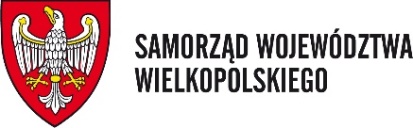 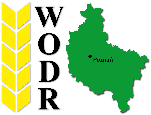 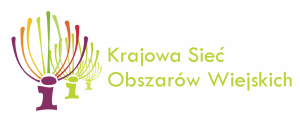 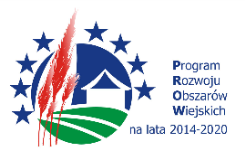 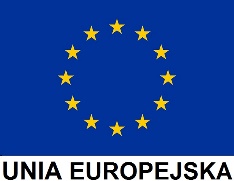 „Europejski Fundusz Rolny na rzecz Rozwoju Obszarów Wiejskich: Europa inwestująca w obszary wiejskie”.Wielkopolski Ośrodek Doradztwa Rolniczego w Poznaniu – Partner KSOW informuje, że 27 maja 2021 r. podpisana została umowa z Samorządem Województwa Wielkopolskiego na realizację operacji pn. „Olej lniany, kiełbasa nowotomyska – czyli zdrowo i tradycyjnie wokół wielkopolskiego stołu”.Kwota kosztów kwalifikowalnych operacji wynosi: 46 536,22 zł.Operacja mająca na celu:rozwój obszarów wiejskich poprzez przekazanie wiedzy i umiejętności rolnikom i innym podmiotom w zakresie przetwórstwa żywności w oparciu o produkt lokalny i tradycyjne metody wytwarzania,poprawę dochodowości gospodarstw,tworzenie nowych miejsc pracy poprzez rozpoczęcie i rozwój działalności przetwórczej,zwiększenie dostępności żywności regionalnej i tradycyjnej znanego pochodzenia,promocję wsi jako miejsca do życia i rozwoju zawodowegowspółfinansowana jest ze środków Unii Europejskiej w ramach Schematu II Pomocy  Technicznej „Krajowa Sieć Obszarów Wiejskich” Programu Rozwoju Obszarów Wiejskich na lata 2014–2020.Planuje się, iż w wyniku realizacji operacji osiągnięte zostaną następujące rezultaty:pozyskanie wiedzy i umiejętności przez 56 osób z województwa wielkopolskiego w zakresie przetwórstwa żywności, rozwój sytemu krótkich łańcuchów dostaw, wykorzystanie w zakresie przetwórstwa żywności walorów środowiska naturalnego, rodzimych ras zwierząt oraz odmian roślin, stworzenie sieci współpracy i wspólnej promocji.Instytucja Zarządzająca Programem Rozwoju Obszarów Wiejskich na lata 2014-2020 - Minister Rolnictwa i Rozwoju WsiJednocześnie informujemy o możliwości zarejestrowana się jako Partner KSOW 
w bazie dostępnej na portalu internetowym http://ksow.pl.